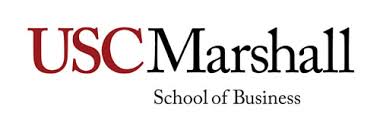 GSBA 520 – Business Fundamentals for Non-Business ProfessionalsOnline Syllabus - Summer 2017May 17 – August 16Wednesdays 5:00 pm to 6:20 pm 3 unitsInstructorsMichael Mische (Business Strategy & High Performance Organizations)mische@marshall.usc.edu (310) 254-0820Sriram Dasu (Operations)dasu@marshall.usc.edu(213) 740-3681Miriam Burgos (Marketing Management)miriam.burgos@marshall.usc.edu(626) 627-3029Ken Simmonds (Accounting Principles & Business Finance)klsimmonds@aol.com(805) 813-2323Office Hours by Appointment Required ReadingsDyckman, Magee and Pfeiffer, Financial/Managerial Accounting for Decision Makers Accounting, 2nd Ed., Cambridge Business Publishing; ISBN 978-1-61853-106-3Katzenbach, J. R. and Smith, D. K. (2015). The Wisdom of Teams: Creating the High-Performance Organization. Harvard Business Review Press. ISBN 978-1633691063USC Course Reader: Strategy & High-Performance Organizations (link and instructions for downloading course reader will be made available within the course)USC Course Reader: Marketing (link and instructions for downloading course reader will be made available within Blackboard)USC Course Reader: Operations (link and instructions for downloading course reader will be made available within Blackboard)Course DescriptionBusiness Fundamentals for Non-Business Professionals is an interdisciplinary course taught by a team of USC Marshall School of Business faculty members. The course is designed to introduce key concepts, tools, and principles of business management to current graduate students who have little or no previous background in business and who want to be better prepared to assume general management positions in their respective fields. The key strategic business decisions of concern in this course include maximizing evolving business opportunities, creating competitive advantages, choosing competitive strategies, securing and defending sustainable market positions, and allocating critical resources in pursuit of specific goals and objectives. This course helps students develop an understanding of business fundamentals that require both analytical skills and an integrative point of view. Together, we will learn how to conduct in-depth examination of companies within a variety of industries, predict competitive behaviors, and explore the use of both quantitative and qualitative analysis to develop and sustain competitive advantages over time. The course is divided into modules which correspond with weeks. Students are required to complete all of the reading assignments, pre-recorded lectures, interactive exercises, and homework assignments at their own pace during the week before attending the live video conference (aka MarshallTALK) session, where they will interact with one another and with faculty at the same time to apply the concepts they’ve learned throughout the week. It is estimated that students will spend approximately 9 hours per week to complete each module in a 3-unit course.Check the course syllabus for dates and times and only register for this class if you can complete all class work and log on via computer and webcam to the weekly MarshallTALK sessions.Learning OutcomesBusiness StrategyIdentify theories and methods for analyzing and developing strategy.Critically evaluate cases:  to analyze case facts using appropriate tools/frameworks, to identify key underlying issues, and to formulate congruent recommendations (and to explain to us how/why you’ve done it).Demonstrate critical thinking skills related to strategy.Utilize a set of tools/frameworks/concepts, such as: “generic” business strategies, environmental analysis, five forces, strategic groups, value chain, resources—capabilities—competitive advantage, threats to sustainability.Recognize the various interconnections that exist within organizations.Anticipate sources that undermine long term competitive advantage.
OperationsCompare the key issues, concepts, problems of operations, and process analysis in order to solve problems in:Business process management & improvementCustomer service (internal & external)Supply chain management	Marketing ManagementEvaluate the conceptual and procedural aspects of marketing management Critically examine the four elements of the marketing mix Formulate marketing strategiesClearly communicate marketing strategies to othersEvaluate the marketing recommendations of othersAccounting Principles & Business FinanceExplore fundamental financial and management accounting concepts (financial accounting) relating to:Financial statements and their interrelationshipsFinancial statements reflecting the accrual basis of accountingMake decisions related to cost-volume-profit relationships and capital budgeting (managerial accounting) including:Management use of cost-volume-profit relationships when making decisionsCosting and improvement opportunitiesBudgeting as part of the planning processAnalyze modern theory and practice of financial management as well as fundamental financial decisions involving:Discounted cash flow analysisValuation of stocks, bonds and individual budgeting projectsRisk and return, portfolio diversification, Capital Asset Pricing ModelIssues in financing decisions – capital markets, financing sources, debt and dividend policy, optionsCapital budgeting basics in a decision-making environmentHigh Performance OrganizationsEvaluate the behavior and performance of people in formal organizations at the following levels:Individual level, including leadershipGroup level, including the design and development of high performance teamsOrganizational level, including understanding of strategic organizational effectiveness and design principles that lead to high performance in organizationsGradesThe course grade is based on class participation, discussion forums, homework assignments, case studies, and exams. In order to earn full participation points, students must actively participate in all synchronous sessions by asking thought-provoking questions, offering relevant comments, and answering questions from faculty in a clear and concise manner. In order to earn full discussion forum points, students must write thoughtful, robust posts as well as substantive responses to their peers. Unless otherwise stated, all work is to be completed individually. Synchronous Sessions (MarshallTALK)In order to earn full participation points, students must actively participate in all synchronous sessions via computer or laptop, with a webcam and headset/speakers. Students are expected to be visually present and to ask thought-provoking questions, offer relevant comments, and answer questions from faculty in a clear and concise manner. If students do not have their webcams on, it will be assumed that they are not present.System requirementsTechnical SupportFor Blackboard support go to USC ITS Services Website or call USC ITS at 213.740.555 For MarshallTALK (Zoom) support go to Zoom Support or call (888) 799-9666 ext. 2Required EquipmentComputer (PC or Mac) Headset or built-in speakers & microphoneHD WebcamHigh speed Internet connectionUp-to-date internet browser (Chrome, FireFox, Safari, or Internet Explorer)Statement on Academic ConductUSC seeks to maintain an optimal learning environment. General principles of academic honesty include  the concept of respect for the intellectual property of others, the expectation that individual work will be submitted unless otherwise allowed by an instructor, and the obligations both to protect one’s own academic work from misuse by others as well as to avoid using another’s work as one’s own (plagiarism). Plagiarism – presenting someone else’s ideas as your own, either verbatim or recast in your own words – is a serious academic offense with serious consequences.  All students are expected to understand and abide by the principles discussed in the SCampus, the Student Guidebook (USC SCampus). A discussion of plagiarism appears in the University Student Conduct Code (section 11.00 and Appendix A). Students will be referred to the Office of Student Judicial Affairs and Community Standards for further review, should there be any suspicion of academic dishonesty. The Review process can be found at: USC Student Judicial Affairs and Community Standards . Failure to adhere to the academic conduct standards set forth by these guidelines and our programs will not be tolerated by the USC Marshall community and can lead to dismissal.Plagiarism – presenting someone else’s ideas as your own, either verbatim or recast in your own words – is a serious academic offense with serious consequences. Please familiarize yourself with the discussion of plagiarism in SCampus in Part B, Section 11, “Behavior Violating University Standards”.  Other forms of academic dishonesty are equally unacceptable.  See additional information in SCampus and USC policies on scientific misconduct.Support SystemsUSC Emergency Information - USC EmergencyIf an officially declared emergency makes travel to campus infeasible, USC Emergency Information will provide safety and other updates, including ways in which instruction will be continued by means of blackboard, teleconferencing, and other technology.The Office of Disability Services and Programs – (213) 740-0776The Disability Services and Programs (DSP) office provides certification for students with disabilities and helps arrange the relevant accommodations. Any student requesting academic accommodations based on a disability is required to register with DSP each semester. Student Counseling Services (SCS) - (213) 740-7711 – 24/7 on callFree and confidential mental health treatment for students, including short-term psychotherapy, group counseling, stress fitness workshops, and crisis intervention. Go to: USC Engemann Student Health Center WebsiteNational Suicide Prevention Lifeline - 1-800-273-8255Provides free and confidential emotional support to people in suicidal crisis or emotional distress 24 hours a day, 7 days a week. Go to: National Suicide Prevention LifelineRelationship & Sexual Violence Prevention Services (RSVP) - (213) 740-4900 - 24/7 on callFree and confidential therapy services, workshops, and training for situations related to gender-based harm. Go to: USC Engemann RSVP ServicesSexual Assault Resource CenterFor more information about how to get help or help a survivor, rights, reporting options, and additional resources, visit the Website: Sexual Assault Resource CenterOffice of Equity and Diversity (OED)/Title IX compliance – (213) 740-5086Works with faculty, staff, visitors, applicants, and students around issues of protected class. See: Office of Equity and Diversity WebsiteBias Assessment Response and SupportIncidents of bias, hate crimes and microaggressions need to be reported allowing for appropriate investigation and response. Go to: USC Student Affairs - Bias Assessment Response and SupportStudent Support & Advocacy – (213) 821-4710Assists students and families in resolving complex issues adversely affecting their success as a student EX: personal, financial, and academic. Go to: USC Student Affairs - Student Support and AdvocacyDiversity at USC – Diversity MattersTabs for Events, Programs and Training, Task Force (including representatives for each school), Chronology, Participate, Resources for StudentsAmerican Language Institute - ALIStudents whose primary language is not English should check with the American Language Institute, which sponsors courses and workshops specifically for international graduate students.Course Schedule (subject to change)Students are expected to complete all readings, lectures, activities, and assignments prior to MarshallTALK.Course ComponentsPointsPercent of GradeBusiness Strategy 190 points total19% of total course gradeMarshallTALK 207 Discussion Forums 70Strategy & Strategic Thinking Assignment (week 1)35SWOT & Porter’s 5 Forces Assignment (week 2)35Quiz (covers weeks 1 and 2)30Operations130 points total13% of total course gradeMarshallTALK13Assignment Questions (6 sets)42Porcini Case30Quiz (covers weeks 3 & 4)45Marketing Management200 points total20% of total course gradeMarshallTALK20Volkswagen in India Analysis (Week 5)50Annie’s: Growing Organically Analysis (Week 6)50Quiz (covers weeks 5, 6, & 7)80Accounting Principles & Business Finance340 points total34% of total course gradeMarshallTALK35Discussion Forums105Homework Assignments85Quizzes115High Performance Organizations140 points total14% of total course gradeMarshallTALK15Character, Personality & Behavior Assignment (week 12)10Teamwork & Culture Assignment (week 12)10“12 O’Clock High” Assignment75Quiz (covers weeks 12 and 13)30		Module 1 (May 10 - May 17)Introduction to Key Concepts, Terms and FrameworksInstructor: Michael Mische, MBA		Module 1 (May 10 - May 17)Introduction to Key Concepts, Terms and FrameworksInstructor: Michael Mische, MBAReadings/VideosREAD Casadesus-Masanell, R. (2014). Introduction to strategy. HBSP #8097-HTM-ENG. READ Rivkin, J. (2006). Why do strategies fail? HBSP #9-706-433. READ Garthwaite, C., Busse, M., Brown, J., and Merkley, G. (2012). Starbucks: A story of growth. HBSP #KEL665-PDF-ENG.WATCH Introduction to Strategy & High Performance OrganizationsWATCH Change is the Law of LifeWATCH What is Strategy?WATCH the High Performance ImperativeWATCH SummaryActivities/AssessmentsSelf-Assessment ActivityDiscussion 1Discussion 2Discussion 3Strategy and Strategic Thinking Write-upMarshallTALK Wednesday May 17, 5:00 – 6:20 p.m. PDT
A synchronous live video conference via Zoom with Prof. Mische and your classmates. A Zoom link will be posted in Blackboard under “MarshallTALK.”Module 2 (May 18 - May 24)Competitive Dynamics, Frameworks & ModelsInstructor: Michael Mische, MBAModule 2 (May 18 - May 24)Competitive Dynamics, Frameworks & ModelsInstructor: Michael Mische, MBAReadings/VideosREAD Porter, M. (1996). The five competitive forces that shape strategy. HBSP #96608. READ Casadesus-Masanell, R. (2015). Strategy reading: competitive advantage and cooperative dynamics. HBSP #8131-HTM-ENG. READ Bradley, S. P., Ghemawat, P., Foley, S. (2002). Wal-mart stores, Inc. HBSP # 794024-PDF-ENG.WATCH Intro to Module 1WATCH Introduction to Case Analysis and Writing SkillsWATCH Case Analysis Introduction to the Case Pro-Method WATCH Case Analysis: Case Pro Phrases 1 and 2WATCH Michael Mische's 15 Steps Case Pro-Method WATCH Formulating Findings, Conclusions, and Solutions WATCH Presenting Your CaseWATCH Summary  Activities/AssessmentsSelf-Assessment ActivityDiscussion 1Discussion 2Discussion 3Discussion 4SWOT to Porter’s 5 Forces Write-UpQuizMarshallTALK Wednesday May 24, 5:00 – 6:20 p.m. PDT
A synchronous live video conference via Zoom with Prof. Mische and your classmates.
A Zoom link will be posted in Blackboard under “MarshallTALK.”Module 3 (May 25 - May 31)Introduction to OperationsInstructor: Sriram Dasu, PhDModule 3 (May 25 - May 31)Introduction to OperationsInstructor: Sriram Dasu, PhDReadings/VideosREAD “The Superefficient Company” by M. Hammer, “Harvard Business Review,” September 2001. Reprint R0108E, (10 pages)READ “Products, Processes and Performance.” Ravi Anupindi, et. al., Managing Business Process Flows: Principles of Operations Management, 2nd ed. Prentice Hall, 1999, Chapter 1, pp. 2-17READ “A Note on Process Analysis,” Sriram Dasu. (7 pages)REVIEW Swatch Case Slides(1).pptx WATCH Introduction to Operations ManagementWATCH Connecting Operations Decisions to Firm’s Goals: Operational MeasuresWATCH Connecting Operations Decisions to Firm’s Goals: Process AnalysisWATCH Capacity and utilization calculationsWATCH Time and QueuingActivities/AssessmentsSelf-Assessment ActivityStakeholders and Value QuestionsOperations Measures QuestionsProcess QuestionsSwatch Case Assignment QuestionsMarshallTALK Wednesday May 31, 5:00 – 6:20 p.m. PDT
A synchronous live video conference via Zoom with Prof. Dasu and your classmates.
A Zoom link will be posted in Blackboard under “MarshallTALK.”Module 4 (June 1 – June 7)Quality and System DesignInstructor: Sriram Dasu, PhDModule 4 (June 1 – June 7)Quality and System DesignInstructor: Sriram Dasu, PhDReadings/VideosREAD “Want to Perfect Your Company’s Service? Use Behavioral Science,” Richard B. Chase and Sriram Dasu, “Harvard Business Review,” June 2001. Reprint R0106D. 7 pages.READ “Porcini’s Pronto: Great Italian pizza without the wait,” Harvard Business School Case 4277-PDF-ENG, April 4, 2011, 12 pagesWATCH Quality and System DesignActivities/AssessmentsSelf-Assessment ActivityCapacity and Utilization QuestionsTime and Queuing QuestionsPorcini’s Pronto CaseQuizMarshallTALK Wednesday June 7, 5:00 – 6:20 p.m. PDT
A synchronous live video conference via Zoom with Prof. Dasu and your classmates.
A Zoom link will be posted in Blackboard under “MarshallTALK.”Module 5 (June 8– June 14)Introduction to Marketing Management; Marketing Innovation Alternatives & Strategies; Marketing Analyses—Understanding Customers and MarketsInstructor: Miriam Burgos, MBAModule 5 (June 8– June 14)Introduction to Marketing Management; Marketing Innovation Alternatives & Strategies; Marketing Analyses—Understanding Customers and MarketsInstructor: Miriam Burgos, MBAReadings/VideosREAD “Broadening the Concept of Marketing,” Philip Kotler and Sidney J. Levy, Journal of Marketing, 33, January 1969, 10-15READ “Eager Sellers, and Stony Buyers,” John T. Gourville, Harvard Business Review, June 2006, 99-106. (Reprint R0606F pp. 1-8)READ "Wal-mart Stores, Inc.," Bradley, S. P., Ghemawat, O., Foley, S. (2002)READ “The Innovator’s Challenge,” Dilip Soman, Rotman Management Magazine, 2014WATCH Introduction to Marketing ManagementActivities/AssessmentsSelf-Assessment ActivityReview Discussion PromptsMarshallTALK Wednesday June 14, 5:00 – 6:20 p.m. PDT
A synchronous live video conference via Zoom with Prof. Burgos and your classmates.
A Zoom link will be posted in Blackboard under “MarshallTALK.”Module 6 (June 15– June 21)Designing and Marketing Strategy—Market Segmentation, Target Selection and Product/Brand PositioningInstructor: Miriam Burgos, MBAModule 6 (June 15– June 21)Designing and Marketing Strategy—Market Segmentation, Target Selection and Product/Brand PositioningInstructor: Miriam Burgos, MBAReadings/VideosREAD “Note on Marketing Strategy,” Robert J. Dolan, Harvard Business School, #9-598-061, Rev. November 1, 2000, 17 pp.READ “Market Segmentation, Target Market Selection, and Positioning,” Miklos Sarvary and Anita Elberse, Harvard Business School, #9-506-019, Rev. April 17, 2006. 5 pp.READ “Note on Innovation Diffusion: Rogers’ Five Factors,” John T. Gourville, Harvard Business School, #9-505-075, Rev. April 17, 2006, 6 pp.READ General background on VALS, PRIZM (currently being updated), and ESRI Tapestry:READ “Volkswagen in India”, by Seema Gupta, Indian Institute of Management Bangalore; December 1, 2013, 33 pp.WATCH Introduction to Designing Marketing StrategyWATCH Researching Consumer Attitudes & Applying Consumer Insights to Marketing Strategy WATCH Tools & Methods to Research Consumer AttitudesWATCH VALS, AIOs, Geodemography, and PRIZM: An In-Depth LookWATCH How to Apply the Findings of Consumer Research to Your Marketing StrategyActivities/AssessmentsSelf-Assessment ActivityCase Analysis (Volkswagen)MarshallTALK Wednesday June 21, 5:00 – 6:20 p.m. PDT
A synchronous live video conference via Zoom with Prof. Burgos and your classmates.
A Zoom link will be posted in Blackboard under “MarshallTALK.”Module 7 (June 22– June 28) Integrating the Marketing Plan; The “4 Ps” and BeyondInstructor: Miriam Burgos, MBAModule 7 (June 22– June 28) Integrating the Marketing Plan; The “4 Ps” and BeyondInstructor: Miriam Burgos, MBAReadings/VideosREAD “Growth Patterns in the U.S. Organic Industry”, by Catherine Greene, USDA, Economic Research Service; October 24, 2013READ "Organic food sales growing." Environmental Nutrition Feb. 2014. (Brief Article)READ “Annie’s:  Growing Organically,” Bill Fanning, Berkeley-Hass Case Series, Case #B5802, March 3, 2014.WATCH Integrating the Marketing PlanActivities/AssessmentsCase Analysis (Annie’s: Growing Organically)QuizMarshallTALK Wednesday June 28, 5:00 – 6:20 p.m. PDT
A synchronous live video conference via Zoom with Prof. Burgos and your classmates.
A Zoom link will be posted in Blackboard under “MarshallTALK.”Module 8 (June 29– July 5)AccountingInstructor: Ken Simmonds, MBAModule 8 (June 29– July 5)AccountingInstructor: Ken Simmonds, MBAReadings/VideosTBDActivities/AssessmentsTBDMarshallTALK Wednesday July 5, 5:00 – 6:20 p.m. PDT
A synchronous live video conference via Zoom with Prof. Simmonds and your classmates.
A Zoom link will be posted in Blackboard under “MarshallTALK.”Module 9 (July 6– July 12)AccountingInstructor: Ken Simmonds, MBAModule 9 (July 6– July 12)AccountingInstructor: Ken Simmonds, MBAReadings/VideosTBDActivities/AssessmentsTBDMarshallTALK Wednesday July 12, 5:00 – 6:20 p.m. PDT
A synchronous live video conference via Zoom with Prof. Simmonds and your classmates.
A Zoom link will be posted in Blackboard under “MarshallTALK.”Module 10 (July 13– July 19)AccountingInstructor: Ken Simmonds, MBAModule 10 (July 13– July 19)AccountingInstructor: Ken Simmonds, MBAReadings/VideosTBDActivities/AssessmentsTBDMarshallTALK Wednesday July 19, 5:00 – 6:20 p.m. PDT
A synchronous live video conference via Zoom with Prof. Simmonds and your classmates.
A Zoom link will be posted in Blackboard under “MarshallTALK.”Module 11 (July 20– July 26)AccountingInstructor: Ken Simmonds, MBAModule 11 (July 20– July 26)AccountingInstructor: Ken Simmonds, MBAReadings/VideosTBDActivities/AssessmentsTBDMarshallTALK Wednesday July 26, 5:00 – 6:20 p.m. PDT
A synchronous live video conference via Zoom with Prof. Simmonds and your classmates.
A Zoom link will be posted in Blackboard under “MarshallTALK.”Module 12 (July 27 – August 2)Creating and Leading High Performing Teams (Part 1)Instructor: Michael Mische, MBAModule 12 (July 27 – August 2)Creating and Leading High Performing Teams (Part 1)Instructor: Michael Mische, MBAReadings/VideosREAD Bernard Bass. “From Transactional Leadership To Transformational Leadership: Learing To Share The Vision.”  Organizational Dynamics, Vol. 18(3), pp. 19-31. (1990)READ Jon D. Katzenbach & Douglas K. Smith. “The Wisdom of Teams.” HBSP #93207. (1993).READ David B. Yoffie; Penelope Rossano. “Apple, Inc.in 2012.” HBSP # 712490-PDF-ENG. (2012).WATCH IntroductionWATCH Rethinking the problem of performance and high performanceWATCH Defining the high performance organizationWATCH Organizational agility and operational excellenceWATCH SummaryWATCH Introduction 2WATCH High performance leadershipWATCH Strategy of changeWATCH Defining organizational developmentWATCH Summary 2Activities/AssessmentsM12 L1 Self-Assessment ExerciseM12 L2 Self-Assessment ExerciseM12 L3 Self-Assessment ExerciseM12.2 L1 Self-Assessment ExerciseM12.2 L2 Self-Assessment ExerciseM12.2 L3 Self-Assessment ExerciseCharacter, Personality, & Behavior AssignmentTeamwork and Culture AssignmentMarshallTALK Wednesday August 2, 5:00 – 6:20 p.m. PDT
A synchronous live video conference via Zoom with Prof. Mische and your classmates.
A Zoom link will be posted in Blackboard under “MarshallTALK.”Module 13 (August 2 – August 9)Creating and Leading High Performing Teams (Part 2)Instructor: Michael Mische, MBAModule 13 (August 2 – August 9)Creating and Leading High Performing Teams (Part 2)Instructor: Michael Mische, MBAReadings/VideosREAD Edward M. Hallowell. “The Cycle Of Excellence: A Summary Of The Five Steps To Peak Performance-And Helpful Hints For Putting Them Into Practice.” HBSP # 4257BC-PDF-ENG. (2011).READ Edward M. Hallowell. “Grapple And Grow: Reinforcing The Cycle Of Excellence-Encouraging Peak Performance By Making Work Challenging And Fun.” HBSP # 4255BC-PDF-ENG. (2011).READ John Gabarro, et. al. “Erik Peterson at Biometra.” HBSP #9-411-031. (2011).WATCH Introduction WATCH Motivating employees: the basic dilemma WATCH Working as a team WATCH Conducting team meetings WATCH SummaryWATCH Summary of GSBA 520 OverallActivities/AssessmentsM13 L1 Self-Assessment ExerciseM13 L2 Self-Assessment ExerciseM13 L3 Self-Assessment ExerciseTwelve O'Clock High Analysis QuizMarshallTALK Wednesday August 9, 5:00 – 6:20 p.m. PDT
A synchronous live video conference via Zoom with Prof. Mische and your classmates.
A Zoom link will be posted in Blackboard under “MarshallTALK.”Module 14 (August 10 – August 16)Faculty Wrap UpInstructor: All FacultyModule 14 (August 10 – August 16)Faculty Wrap UpInstructor: All FacultyReadings/VideosNoneActivities/AssessmentsComplete Course EvaluationMarshallTALK Wednesday August 16, 5:00 – 6:20 p.m. PDT
A synchronous live video conference via Zoom with Prof. Mische and your classmates.
A Zoom link will be posted in Blackboard under “MarshallTALK.”